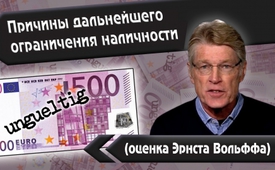 Причины дальнейшего ограничения наличности (оценка Эрнста Вольффа)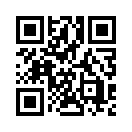 В течение нескольких лет в ЕС под предлогом борьбы с преступностью, коррупцией и терроризмом господствует политика незаметного упразднения наличности. Но это ли истинные причины? По мнению финансового эксперта Эрнста Вольффа - это только предлог. На примере катастрофического состояния нашей финансовой системы он разъясняет, что преследуются совсем иные цели.В последние годы использование наличности в ЕС под предлогом борьбы с преступностью, коррупцией и терроризмом всё больше ограничивалось. Так, к примеру, почти во всех странах ЕС был введён предельный лимит расчёта наличными и принято решение по изъятию из оборота до конца 2018 года всех купюр номиналом в 500 евро. Эта политика ограничения наличности неуклонно проводится дальше: так проект постановления Еврокомиссии предусматривает дальнейшие ограничения в вопросе наличности при  въезде и выезде из ЕС. Комитеты парламента ЕС по «экономическим и валютным вопросам» и «гражданским свободам» уже одобрили этот проект в конце 2017 года. 
До сих пор считалось, что наличность до 10.000 евро при пересечении границы не подлежала таможенному декларированию. Новый проект, однако, предусматривает, что помимо наличных денег, декларированию подлежат также украшения, золото и анонимные кредитные карты, если общая сумма превышает 10.000 евро. Кроме того, таможенные службы уполномочены даже при подозрении в совершении уголовного преступления изымать наличные средства до 10.000 евро на срок до 30 дней.
Брюссель и эти новые правила обосновывает борьбой с преступностью и терроризмом. Но финансовые эксперты рассматривают эти аргументы всего лишь как предлог. Мы цитируем финансового эксперта Эрнста Вольффа:
«Непредвзятый наблюдатель задаётся вопросом, почему эти темы поднимаются именно сейчас – ведь «отмывание» денег, уклонение от уплаты налогов, коррупция и терроризм существуют уже десятилетия. Изумление оправдано. Все четыре причины являются всего лишь предлогом и не имеют ничего общего со скрывающимся за ним ограничением и возможным упразднением наличных денег».
По словам Эрнста Вольффа, ко всё большему ограничению использования наличности ведёт катастрофическое положение нашей финансовой системы. Глобальная финансовая система во время банковского кризиса 2008 года смогла выжить лишь потому, что многочисленные государства спасли гибнущие банки деньгами налогоплательщиков, что в кругах специалистов именуется „Bail-out“. С обоснованием „too big to fail“ («слишком большой, чтоб упасть») банкам искусственно сохранили жизнь. Но они не использовали  государственную помощь для минимизации своих рисков, а взяли её как карт-бланш, чтобы идти на ещё более высокие риски и накапливать ещё больше долгов. И так как государства на данный момент просто не располагают достаточным количеством  денег, чтобы при новом кризисе снова спасать банки, то государственное спасение, то есть  "Bail-out", будет уже невозможным. По этой причине был введён „Bail-in“, т.е. спасение банков и финансовых компаний в будущем будет производиться, в первую очередь, за счёт капитала вкладчиков, розничных инвесторов и мелких акционеров. Эта форма экспроприации уже практиковалась на Кипре, в Италии и Португалии. Но при такой ситуации следствием является то, что все пострадавшие попытаются своевременно обналичить свои счета и спасти свои сбережения. 
Но это не единственная причина для упразднения наличности. Что касается второй причины, то мы ещё раз цитируем Эрнста Вольффа:
«Вторая причина упразднения наличных денег - это стремительное падение  процентных ставок центральных банков. Они почти везде равны нулю, во многих странах даже в отрицательном диапазоне (например, в Швейцарии, Японии, ЕС). Хотя потребуется некоторое время, пока банки передадут эти отрицательные процентные ставки вкладчикам, но дальнейший сценарий везде один и тот же: вместо того, чтобы выплачивать вкладчику в конце года проценты по депозитам, в будущем он будет лишен определенного процента своих денег. И эту форму незаметной экспроприации трудовые граждане не примут просто так. Как показывает пример Швейцарии, большая часть населения после введение отрицательного процента забирает из банка свои деньги и хранит их дома. И как раз это пытаются предотвратить государство и финансовая индустрия, срочно ограничивая или упраздняя наличные деньги».
Итак, по мнению финансового эксперта Эрнста Вольффа, истинной причиной ограничения и упразднения наличности является попытка государства и финансовой индустрии лишить людей возможности вывести свои активы со счетов банка. Если не будет больше наличных денег, то они вынуждены будут оставить свои деньги в банке, и, в случае кризиса, государство и финансовая экономика смогут распоряжаться деньгами частного вкладчика.от hag.Источники:https://deutsch.rt.com/europa/62427-eu-macht-jagd-auf-reisende-mit-bargeld/

http://eur-lex.europa.eu/legal-content/DE/TXT/HTML/?uri=CELEX:52016PC0825&from=EN

www.europarl.europa.eu/news/en/press-room/20171204IPR89410/cross-border-cash-movements-tightening-up-anti-terror-and-crime-checks

http://norberthaering.de/de/27-german/news/921-eu-bargeld

www.heise.de/tp/features/Bargeld-Abschaffung-3378488.html

www.youtube.com/watch?v=N6yAeiVflco

https://deutsche-wirtschafts-nachrichten.de/2015/10/31/schweizer-holen-ihr-geld-von-der-bank-und-horten-bargeld/Может быть вас тоже интересует:#Nalichnost - Наличность - www.kla.tv/NalichnostKla.TV – Другие новости ... свободные – независимые – без цензуры ...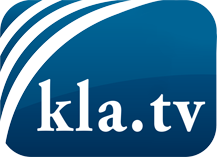 О чем СМИ не должны молчать ...Мало слышанное от народа, для народа...регулярные новости на www.kla.tv/ruОставайтесь с нами!Бесплатную рассылку новостей по электронной почте
Вы можете получить по ссылке www.kla.tv/abo-ruИнструкция по безопасности:Несогласные голоса, к сожалению, все снова подвергаются цензуре и подавлению. До тех пор, пока мы не будем сообщать в соответствии с интересами и идеологией системной прессы, мы всегда должны ожидать, что будут искать предлоги, чтобы заблокировать или навредить Kla.TV.Поэтому объединитесь сегодня в сеть независимо от интернета!
Нажмите здесь: www.kla.tv/vernetzung&lang=ruЛицензия:    Creative Commons License с указанием названия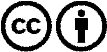 Распространение и переработка желательно с указанием названия! При этом материал не может быть представлен вне контекста. Учреждения, финансируемые за счет государственных средств, не могут пользоваться ими без консультации. Нарушения могут преследоваться по закону.